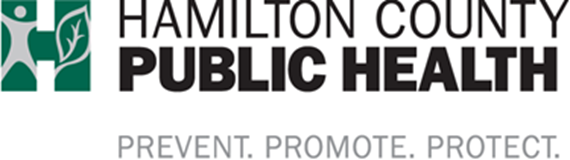 Community Linking Stations | Weekly ScheduleHarm Reduction – practical strategies and tools to promote safety, health, and wellness for individuals and the community __________________________________________________________________________________________________________Additional Resources: The Exchange Project Weekly Schedule-text Location to #22999Narcan Distribution Service – text Narcan to #22999The Exchange Project | Weekly ScheduleHarm Reduction – practical strategies and tools to promote safety, health, and wellness for individuals and the community __________________________________________________________________________________________________________Questions: Call/text 513-316-7725 Email: exchangeproject@hamilton-co.orgFollow us on Facebook – The Exchange Project TuesdaysEast Price HillWeightless Anchor1 p.m. to 4 p.m.962 Mansion AveCincinnati, OH 45205Harm Reduction resources & suppliesLinkage to treatment and recovery servicesFree HIV & Hep C testing through UC Health        **serving only Weightless Anchor clients WednesdaysEast Price HillRevive Church11 a.m. to 2 p.m.931 McPherson AveCincinnati, OH 45205Linkage to treatment and recovery servicesConnections to social servicesPeer support connections
ThursdaysLower Price HillCommunity Matters12 p.m. to 2 p.m.2104 St. Michaels StCincinnati, OH 45204Harm Reduction resources & suppliesLinkage to treatment and recovery servicesConnections to social servicesPeer support connections MondaysOver-the-RhineOver-the-Rhine10 a.m. to 1 p.m106 W. McMicken AveCincinnati, OH 45202TuesdaysMiddletownMiddletown10 a.m. to 1 p.m.1300 Reynolds Ave.Middletown, OH 45044ThursdaysCorryville & NorthsideCoryville1 to 4 p.m.Hamilton County Public Health250 William Howard Taft (Rear)Cincinnati, OH 45219Northside | Caracole5 to 7:30 p.m.Caracole4138 Hamilton AvenueCincinnati, OH 45223FridaysWestern HillsWestern Hills1 to 4 p.m.Talbert House (Rear)4968 Glenway AvenueCincinnati, OH 45238